   Kauno r. Ežerėlio pagrindinė mokyklaMOKINIŲ UNIFORMOS DĖVĖJIMO TVARKOS APRAŠASMokinio uniforma — svarbi  įvaizdžio dalis, ugdanti mokinių bendruomeniškumą, tapatinimąsi su ugdymo įstaigos vertybėmis ir tradicijomis.Mokyklinės uniformos dėvėjimo tvarkos aprašas:Mokyklinės uniformos privalomos visiems Kauno rajono Ežerėlio pagrindinės mokyklos  mokiniams.Mokyklinės uniformos pradedamos dėvėti nuo 2023-09-01, pasibaigus pereinamajam laikotarpiui.Mokiniai mokykloje privalo dėvėti tvarkingą, mokyklos patvirtintą uniformą.Uniforma dėvima visus mokslo metus mokykloje, išskyrus numatytus išimties atvejus.Visi mokyklos mokytojai ir administracijos darbuotojai kontroliuoja, ar mokiniai mokykloje dėvi mokyklinę uniformą.(Šventinė) uniforma privaloma per įskaitas, egzaminus, atstovaujant mokyklai kitose įstaigose bei oficialiuose renginiuose.Be uniformos mokinys į mokyklą gali atvykti specifinių švenčių ( Helovyno, Kalėdų,Valentino dienos), akcijų (Kalėdinio megztinio savaitė, Spalvų savaitė), išvykų, ekskursijų, paskutinę dieną prieš atostogas  ar kitu su klasės auklėtoju arba mokyklos administracija  suderintu metu.Sportinė apranga ir avalynė dėvima per fizinio ugdymo  pamokas; technologijų pamokų metu, esant būtinybei, vilkimas darbo chalatas arba ryšima prijuostė.Rekomenduojame uniformos vidinę pusę paženklinti savininko vardu ar kokiu kitu identifikacijos ženklu.Su mokinių uniformų dėvėjimo tvarkos aprašu 1–4 klasių mokytojai mokinius supažindina žodžiu ir tėvus (globėjus, rūpintojus) elektroniniu dienynu, o 5–10 klasių mokinius klasių auklėtojai supažindina pasirašytinai bei apie šią tvarką informuoja mokinių tėvus (globėjus, rūpintojus) elektroniniame dienyne.VDU UK gimnazijos Ežerėlio skyriaus mokiniai su klase vieningai nusprendę dėvi arba Ežerėlio mokyklos (leidžiama be emblemos), arba UKG uniformą.Mokinių skatinimas:Mokinį, kasdien tvarkingai dėvintį mokyklinę uniformą, klasės vadovas skatina pagyrimu; padėkoja tėvams.Klasei tvarkingai ir nuolat dėvint mokyklinę uniformą skiriama administracijos padėka, įvairūs prizai.Esant galimybėms, organizuojama bendra klasės išvyka.  Mokinių drausminimas: Pirmą kartą pastebėjus mokinį be uniformos, reiškiama auklėtojo/mokytojo pastaba.Tai kartojantis – rašytinis įspėjimas informuojant tėvus.Už penkias uniformos nedėvėjimo dienas reiškiamas griežtas direktoriaus įspėjimas.Už ilgesnį uniformos dėvėjimo taisyklių nesilaikymą mokinys svarstomas VGK susirinkime. 			Mokyklos uniformos aprašymas MERGAIČIŲ UNIFORMA 					BERNIUKŲ UNIFORMAUniforma įsigyjama mokinių tėvų lėšomis. Ją galima užsisakyti siuvimo įmonėje:Uniformos siuvimas IĮ ZIZITO SPRENDIMAI
303888908
PVM LT100010923418
Saulėtekio al. 15 Vilnius LT-10224Siuvyklos / atsiėmimo punkto adresas Taikos g. 162 Vilnius LT-05228Tel. +37063877005, +37061561513info@pari.lt https://pari.lt/https://www.facebook.com/parilietuva/https://www.instagram.com/pariparilietuva/ Skundai dėl uniformų kokybės mokykloje nepriimami, dėl to tėvai gali kreiptis į uniformų siuvimo įmonę (ir\arba jos atstovus)Priedai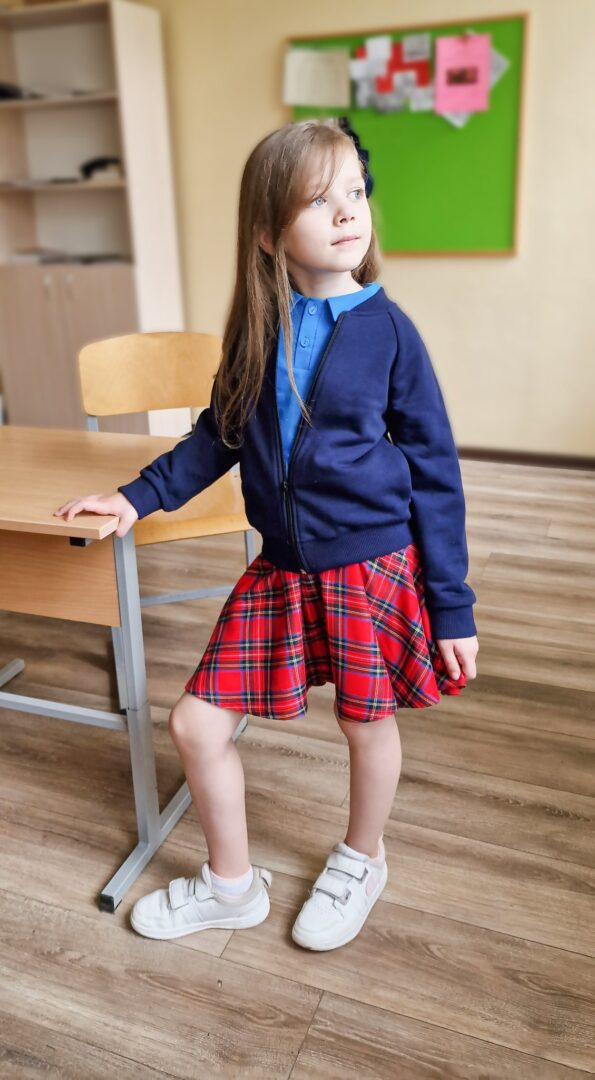 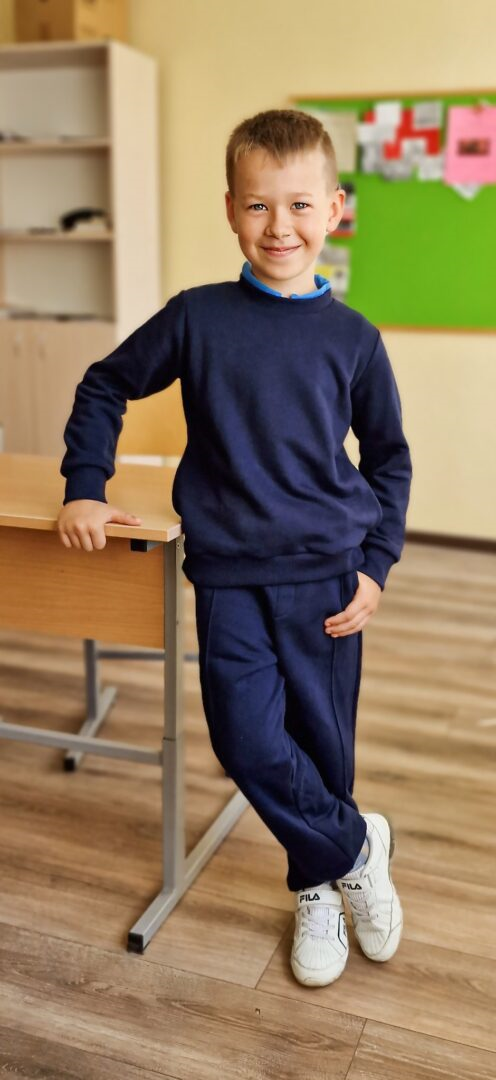 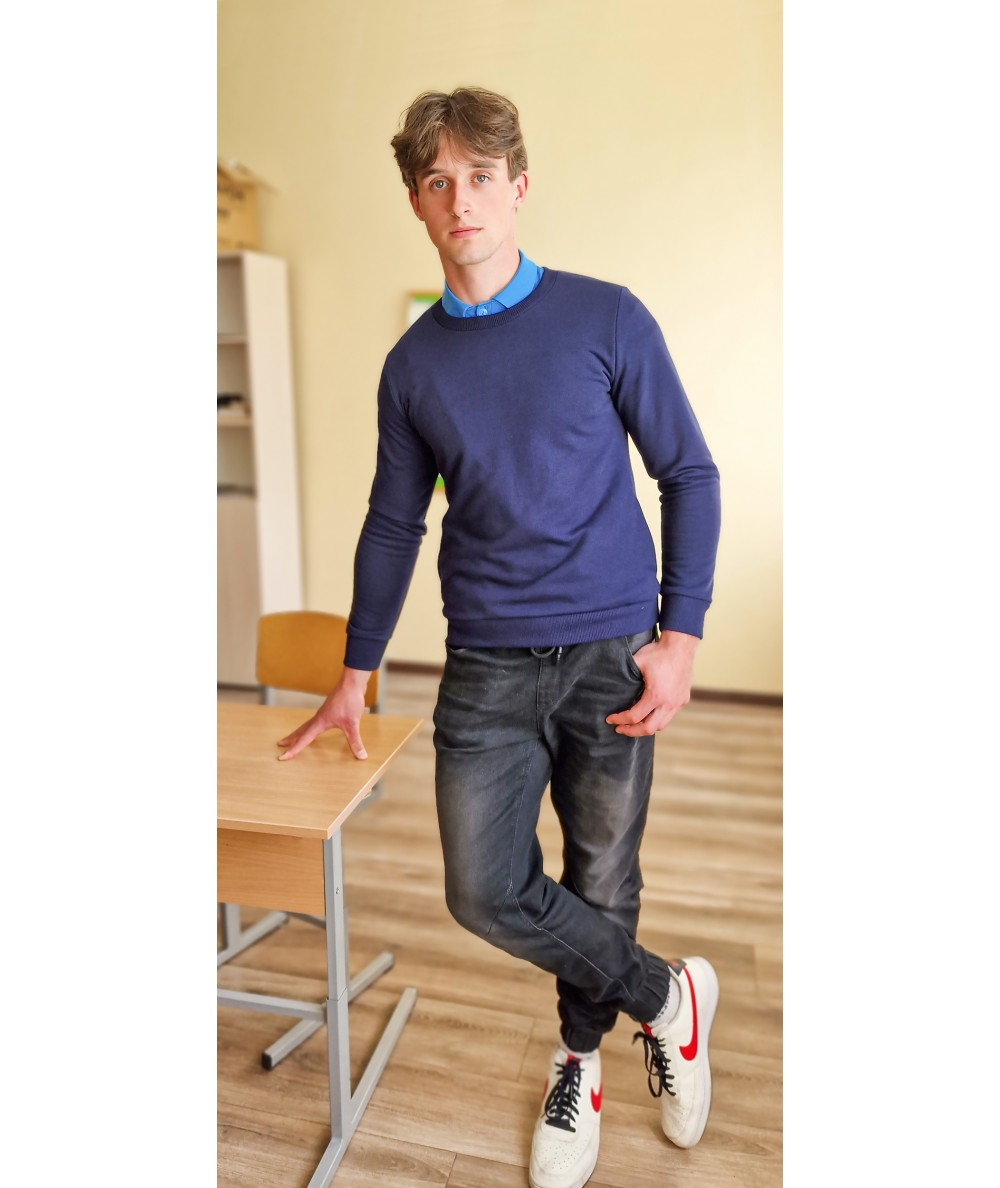 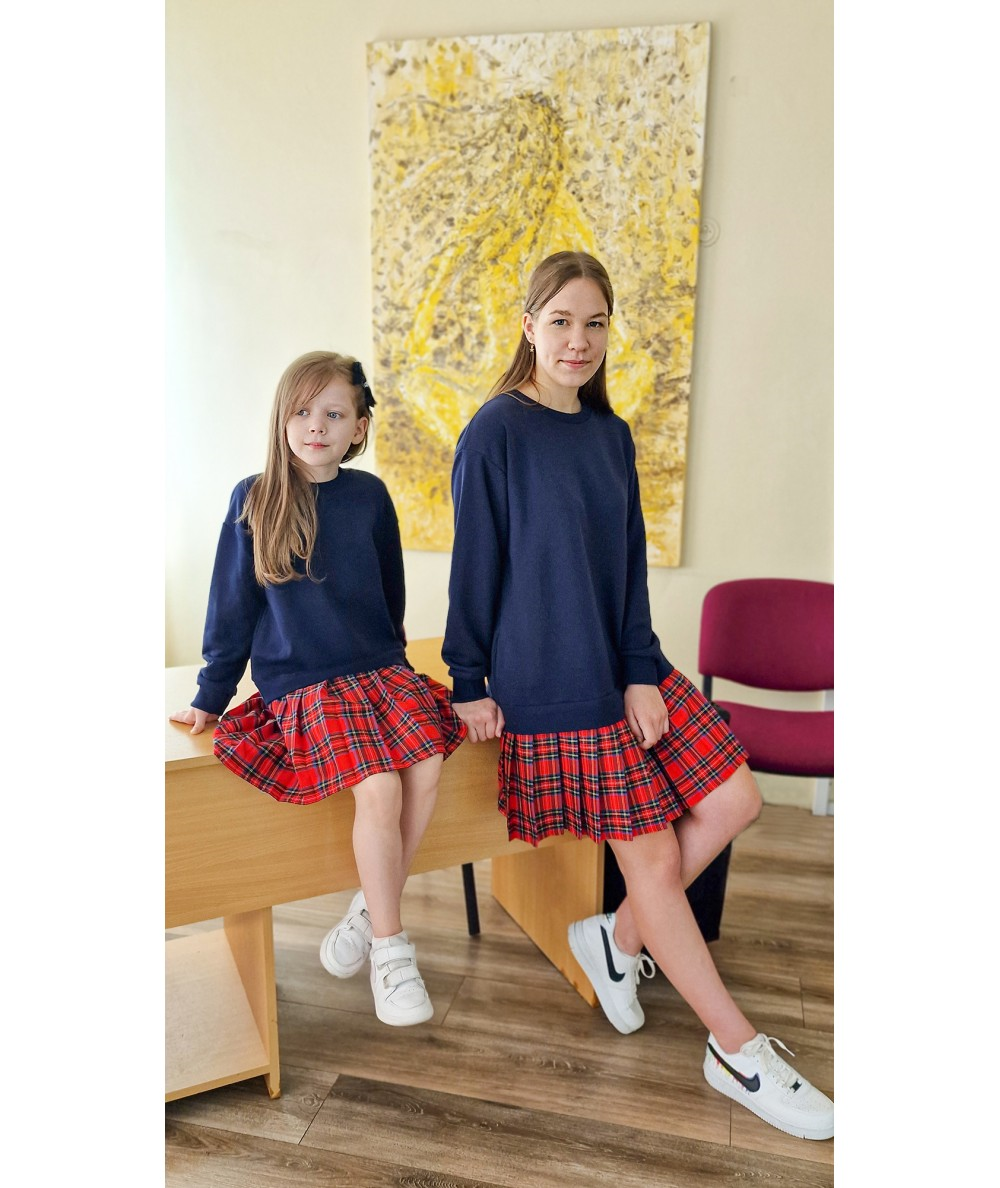 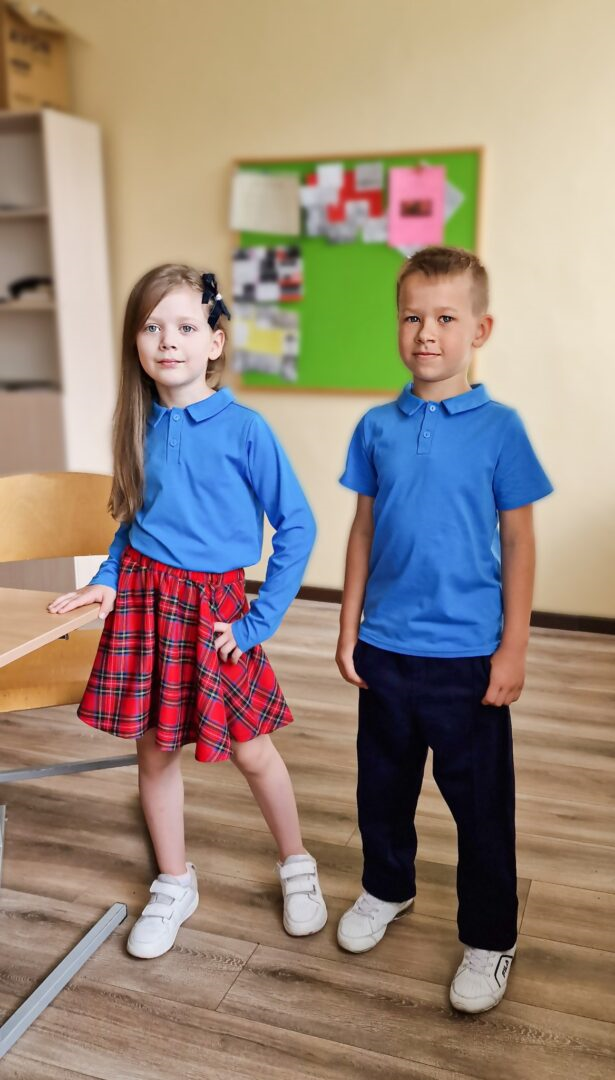 Eil.Nr.PavadinimasStiliusSpalvaIlgisPastabosViršutinė dalis:Viršutinė dalis:Viršutinė dalis:Viršutinė dalis:Viršutinė dalis:Viršutinė dalis:1.       EmblemaPrisiuvama 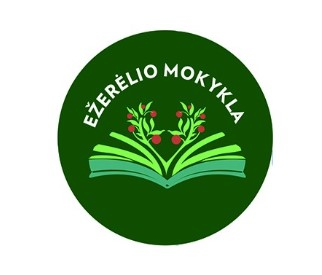  Apvali,50 mmPrivaloma2.       DžemperisSusegamas užtrauktuku  arba užsivelkamas per galvą Tamsiai mėlynasIki klubo sąnarioBe gobtuvo3.       MarškinėliaiIlgomis arba trumpomis rankovėmis (polo stiliaus)Balta arba mėlynaPrivaloma. Rekomenduojama dėvėti sukištus į sijoną / kelnesEil.Nr.PavadinimasStiliusSpalvaIlgisPastabosApatinė dalis:Apatinė dalis:Apatinė dalis:Apatinė dalis:Apatinė dalis:Apatinė dalis:1.       SijonasKlostuotas arba tiesaus siluetoLanguotasNe trumpesnis nei 5cm virš kelių; rekomenduojamas – iki kelių. Vienas iš privalomų2.       DžempsuknėKlostuota apačiaTamsiai mėlyna ir languotaNe trumpesnė (-ė) nei 5cm virš kelių; rekomenduojama – iki kelių. Viena iš privalomų3.       KelnėsKlasikinės  
  Vienspalvė, tamsiai mėlynos arba juodos

Ilgos Vienas iš privalomų, rekomenduojama dėvėti tik šaltuoju metų laiku.Negali būti margos, plėšytos, treninginės, su daug kišenių šonuose. 4.       Pėdkelnės / tamprės / kojinės iki kelių Atsižvelgiama į metų laikąVienspalvės- Derančios prie uniformos spalvųEil.Nr.PavadinimasStiliusSpalvaIlgisPastabosViršutinė dalis:Viršutinė dalis:Viršutinė dalis:Viršutinė dalis:Viršutinė dalis:Viršutinė dalis:1.       EmblemaPrisiuvama  Apvali,50 mmPrivaloma2.       DžemperisSusegamas užtrauktuku  arba užsivelkamas per galvą Tamsiai mėlynasIki klubo sąnarioBe gobtuvo3.       MarškinėliaiIlgomis arba trumpomis rankovėmis (polo stiliaus)Balta arba mėlynaPrivaloma. Rekomenduojama dėvėti sukištus į sijoną / kelnesEil.Nr.PavadinimasStiliusSpalvaIlgisPastabosApatinė dalis:Apatinė dalis:Apatinė dalis:Apatinė dalis:Apatinė dalis:Apatinė dalis:1.       KelnėsKlasikinės  
  Vienspalvės, tamsiai mėlynos arba juodos

IlgosNegali būti margos, plėšytos, treninginės, su daug kišenių šonuose.